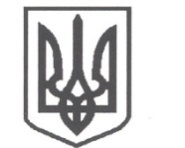 УКРАЇНАСРІБНЯНСЬКА СЕЛИЩНА РАДАЧЕРНІГІВСЬКОЇ ОБЛАСТІРІШЕННЯ(друга сесія восьмого скликання)23 грудня 2020 року	смт Срібне   Про звіт про виконання бюджету  Срібнянської селищної ради за 9 місяців 2020  рокуВідповідно до частини 4 статті 80 Бюджетного кодексу України, керуючись пунктом 23 частини 1 статті 26 Закону України "Про місцеве самоврядування в Україні", селищна рада вирішила:        1. Затвердити звіт про виконання бюджету Срібнянської селищної ради за 9 місяців 2020 року:	 - по доходах в сумі 39 565,2 тис. грн , в тому числі по доходах загального фонду селищного бюджету в сумі 38 014,8 тис.грн та по доходах спеціального фонду селищного бюджету в сумі 1 550,4 тис.грн;- по видатках в сумі 64 620,2 тис.грн , в тому числі по видатках загального фонду селищного бюджету в сумі 62 340,9 тис.грн та по видатках  спеціального фонду селищного бюджету в сумі 2 279,3 тис.грн;	- по кредитуванню загального фонду селищного бюджету у сумі 100,0тис. грн (надання кредитів)  та по спеціальному фонду повернення інших внутрішніх кредитів у сумі -19,1 тис.грн.2. Додатки №1,2 до цього рішення є його невід’ємною частиною.3. Контроль за виконанням цього рішення покласти на постійну комісію селищної  ради з питань бюджету, соціально-економічного розвитку та інвестиційної діяльності.Селищний голова 					                    	 О.ПАНЧЕНКО